令和5年度　公益社団法人　大阪介護福祉士会　主催サービス提供責任者研修趣　　旨　　訪問介護には、サービス提供責任者の配置が必須です。サービス提供責任者には適切なアセスメント、それに基づく訪問介護計画書作成、事業所の訪問介護員の調整、指導・教育など多くのことが求められています。介護福祉士としてのステップアップを目的として、本事業を実施致します。日　　時　令和6年１月19日（金）、２月19日（月）、3月19日（火）　（全科目修了者に修了書をお渡します。）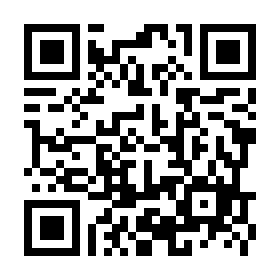 会　　場　大阪府社会福祉会館3階公益社団法人大阪介護福祉士会事務局（予定）　申込方法　QRコード・ＵＲＬ、メール・ＦＡＸにてお申込み下さい。　　https://forms.gle/ZxtVyZ2n5b6hbJeY8【QRコード】受講要件　①訪問介護事業所においてサービス提供責任者を担っている方又は今後予定されている方②サービス提供責任者について学びを深めたい方定　　員　２０名（ただし、１０名以下の場合は非開講）受 講 料　・会員（賛助会員含む）１９,０００円（本会のファーストステップ研修修了者及び現在受講中の方は１5,０００円）　　　　　・一般　　　　　　　　３５,０００円※受講決定しましたら、メールにてお知らせします。　　　　　※諸事情により全日程を終了できなかった場合、通算2年まで受講を認めます。申込締切　令和5年12月28日（水）必着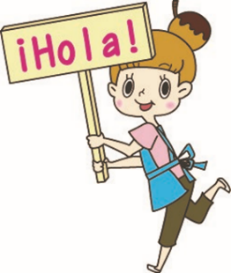 そ の 他　新型コロナ感染症対策として・受講生は受講中マスク着用を必須とします。・フェイスシールドをご持参下さい。（顔全体を覆うもの）・受付前・昼食時等石鹸で手洗い消毒を徹底してください。・休憩時間ごとに換気を行います。寒暖調整できるものをご用意下さい。問 合 先　公益社団法人大阪介護福祉士会申 込 先　〒542-0012　大阪市中央区谷町7-4-15大阪府社会福祉会館3階　　　　　　　　　　　　　TEL：06-6766-3633　FAX：06-6766-3632　E-mail：info@kaigo-osaka.jp令和5年度　サービス提供責任者研修　プログラム※都合により、日程・会場等が変更になる場合があります。※必要に応じて課題があります。申込書※印は任意記入となります。開催日時間科目１日目1月19日9：30 ～ 9：50受付１日目1月19日9：50 ～10：00オリエンテーション・主催者挨拶１日目1月19日10：00～13：15介護保険法と訪問介護１日目1月19日13：15～14：00休憩１日目1月19日14：00～17：00サービス提供責任者に必要な医学知識や緊急時対応２日目2月19日9：30 ～ 9：40受付２日目2月19日9：40 ～11：40他職種との連携及びコミュニケーション２日目2月19日11：40～12：25休憩２日目2月19日12：25～14：25事業所内で部下を指導、教育する方法２日目2月19日14：25～17：00訪問計画書の作成３日目3月19日9：20 ～ 9：30受付３日目3月19日9：30 ～12：30訪問計画書の作成３日目3月19日12：30～13：15休憩３日目3月19日13：15～15：00手順書の作成及び記録３日目3月19日15：00～16：30個別事例への関わり方３日目3月19日16：30～17：00まとめ、ｱﾝｹｰﾄ、修了式ふりがな氏　　名・会員（賛助会員を含む）（番号　　　　　　　　　　　）・一般・ファスートステップ研修修了者及び現在受講中　　　　（いずれかに○印をつけて下さい）ふりがな氏　　名・会員（賛助会員を含む）（番号　　　　　　　　　　　）・一般・ファスートステップ研修修了者及び現在受講中　　　　（いずれかに○印をつけて下さい）自宅住所〒　　　－〒　　　－連絡先番号メール＠＠※勤務先名法人名施設名（　　　　　　　　　　　　　　　　）　施設種別（　　　　　　　　　　　　　）法人名施設名（　　　　　　　　　　　　　　　　）　施設種別（　　　　　　　　　　　　　）※勤務先住所〒電話番号　　　　　－　　　　－　　　　　FAX　　　　－　　　　－〒電話番号　　　　　－　　　　－　　　　　FAX　　　　－　　　　－資格介護福祉士、実務者研修、その他　（　　　　　　　　　　　　）　＊いずれかに〇印をつけて下さい。介護福祉士、実務者研修、その他　（　　　　　　　　　　　　）　＊いずれかに〇印をつけて下さい。